2020-2021 Strategic Plan Initiatives (Modification May 2020)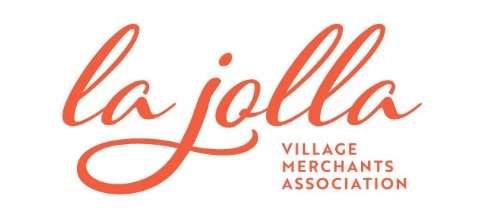 Our Mission: We bring business to La Jolla Village (Merchants)Note: COVID-19 Driven Initiatives in REDMain Street America’s Four Planning TenetsMain Street America’s Four Planning TenetsMain Street America’s Four Planning TenetsMain Street America’s Four Planning TenetsMain Street America’s Four Planning Tenets ORGANIZATIONECONOMIC VITALITYDESIGN4a.  PROMOTION (Events)4b. PROMOTION(Marketing & Publicity)COVID-19 Crisis ManagementUse media assets to connect merchants to resources, funding opportunities, programs, Promote needs of all merchants to elected officials during budget and decision-making processCreate 501 (c)3 to qualify for grants, donations not open to 501 c(6)Adjust meeting format until in person meetings can be resumed.Bring on Policy Intern to navigate changes.Prepare to draft 2021-22 Budget based on 30% Decrease in BID RevenueProfessionalismBOD Ethics TrainingConsistent BOD onboarding processMembershipIncrease attendance at monthly meetings (live or virtual), election process, committees Associate  Membership Actively promote Category (Bird Rock/La Jolla Shores)Ways and Means Explore new grantsSponsorshipBID Compliance Summer Intern completed audit of BID; anticipated 20% revenue increase. Decrease staff costs using volunteersStudent/InternsCommunity MembersLiaisons to other La Jolla Community GroupsAppoint members who are active in associationReview appointments annuallyMerchant EducationBusiness Breakfasts (Profitable Partnerships)Online Education Promote 3rd Party online education (“Don’t reinvent the wheel.”)Develop Webinar Education specific to La Jolla Village merchant needsThe Big PivotSocial MediaRe-opening SafelyBlock Captains Create Virtual Outreach Program to keep merchants informed and connected during COVID CRISISChoose ChairAssist Merchants with COVID OrdersCreate New Business Welcome Packet.Real Estate RelationshipsDevelop relationship with property owners, commercial real estate brokers.Traffic and ParkingContinue work with parking consultant.Draft Parking Communication and Wayfinding Program.Social Distancing Assist with Soft Streets City Plan for Street ClosureCommunicate Design Ideas to assist with social distancing.Leverage Seals Create Seals on Parade Public Art projectDraft Place-Making/SignageCove DirectoryParking SignagePedestrian SignsYear-Round AmbienceOngoing relationship with MADPromote Store-front maintenance of PROW/privately owned planters, etc.Music through the village Determine future of Holiday Décor and lightlineAdjust to Event Shutdown as OrderedIf Allowed:Duplicate successful eventsPillage the Village Taste of SoVille (Fay/Pearl?) Enjoya La JollaEarlier time 12– 3Family/Children’s ActivitiesGet more services involvedGet merchants involved outside the Village Center (Create Highlighted Zones, ie Fitness of Fay, Upper Girard Design District, Happenings on Hershel, Secure sponsorsFireworks?Pre event dining/shopping eventVIP Event (Fundraiser?)Standardize 3rd Party Event MOUInvite to partnerships with LJVMALink Merchants to Available 3rd Party Events:  (Parade, Concours, Open Aire Market, Wine and Art Festival, Fashion Film Festival, Summer Concerts, Taste of LaJolla, MOCA, Farmer’s Open, etc.Highlight Current Marketing MagnetsLeverage our most popular attractions (Seals, Sea Lions, Scenery) Implement strategies to move people from the Cove to the VillageCharitable Partnering Partner with Local nonprofitLa Jollalty Card FundraisersAdvance Social Media Add New Blog Feature (Meet the Merchant, Merchants Doing Good)Shift Event Calendar from Live to Virtual EventsPromote #mylajolla Paid boosts for Facebook eventsSocial sharing links in all media newsletterExplore Google productsUpdate La Jolla Village MapAlign with overall Wayfinding PlanWiden distribution (hotels, concierge, park rangers, association, etc.)Co-op advertising (based on COVID reopening) Tourism publicationsLa Jollalty/EnjoyaExplore radioPR consistencyIntern ProjectMedia alertsFeature Story pitchingLa Jollalty Card Marketing PlanIncrease Merchant Engagement